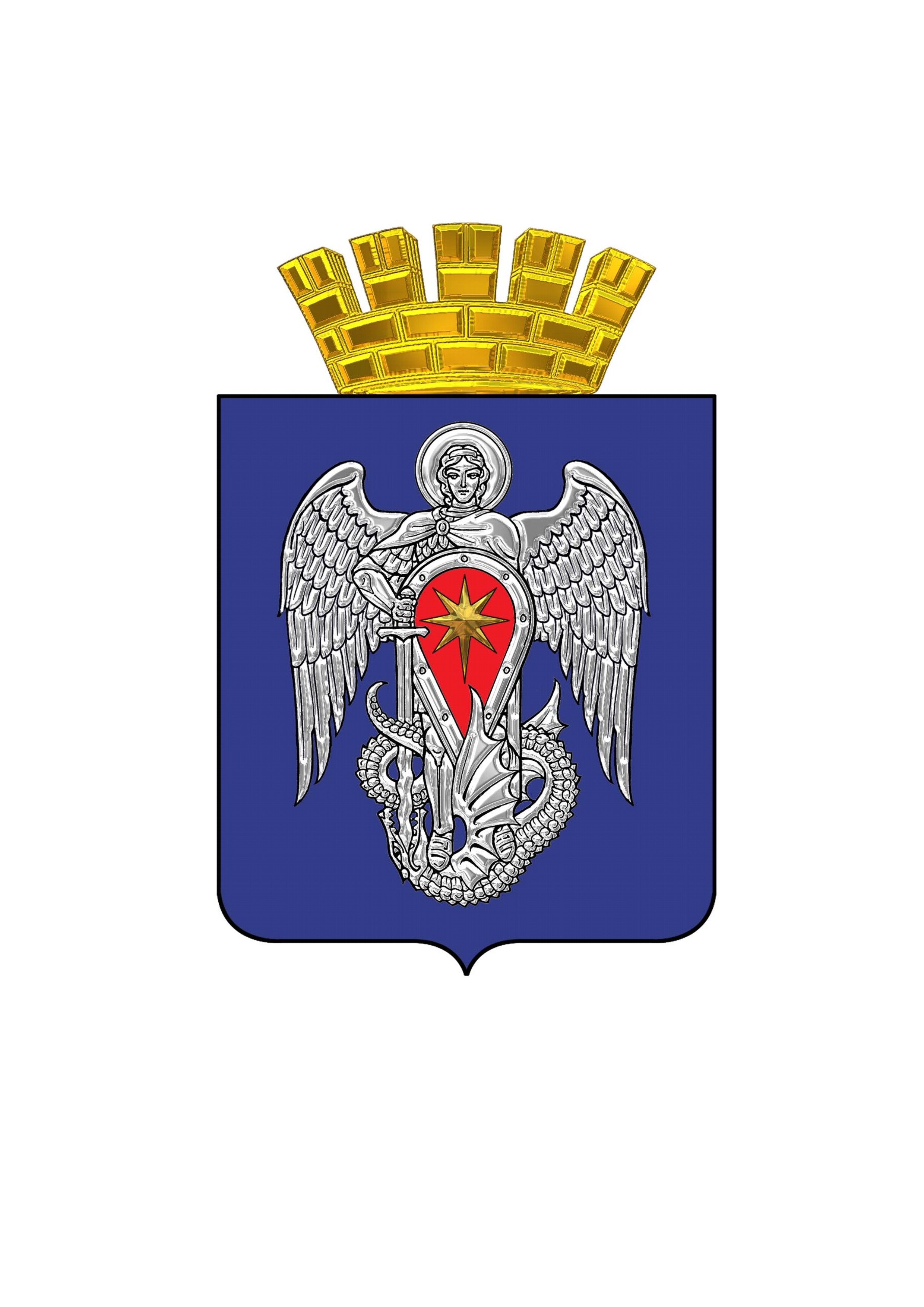 АДМИНИСТРАЦИЯ ГОРОДСКОГО ОКРУГА ГОРОД МИХАЙЛОВКАВОЛГОГРАДСКОЙ ОБЛАСТИПОСТАНОВЛЕНИЕот                                                              №О прогнозе социально-экономического развития городского округа город Михайловка Волгоградской области на 2023 – 2025 годыВ соответствии со статьями 173 и 184.2 Бюджетного кодекса Российской Федерации, Федеральным законом от 28.06.2014 №172-ФЗ «О стратегическом планировании в Российской Федерации» и Решением Михайловской городской Думы Волгоградской области от 26.10.2020 №305 «Положение о бюджетном процессе в городском округе город Михайловка Волгоградской области» администрация городского округа город Михайловка Волгоградской области п о с т а н о в л я е т:1. Одобрить прилагаемый прогноз социально-экономического развития городского округа город Михайловка Волгоградской области на 2023 – 2025 годы.2. Контроль за исполнением постановления возложить на заместителя главы городского округа по экономике и управлению имуществом 
Е.С. Гугняеву.Глава городского округа                                                                   А.В. ТюринПРОГНОЗ социально-экономического развития городского округа город Михайловка Волгоградской областина 2023-2025 годыг. Михайловка, 2022 г.ВведениеПрогноз социально-экономического развития городского округа город Михайловка на 2023 – 2025 годы разрабатывается в целях повышения эффективности управления социально-экономическими процессами в муниципальном образовании. Прогноз подготовлен на основе сценарных (базовых) условий функционирования экономики Российской Федерации на 2023-2025 годы, рекомендованных Минэкономразвития России, анализа сложившейся ситуации социально-экономического развития городского округа город Михайловка за 2021 год, с учетом оценки ожидаемых результатов 2022 года и тенденций развития экономики и социальной сферы в 2023-2025 годах с применением показателей инфляции и индексов-дефляторов, предложенных Минэкономразвития России на 2023-2025 годы.Показатели прогноза социально-экономического развития городского округа город Михайловка на 2023 год и плановый период 2024–2025 годов представлены в приложении (прилагается).Демография Демографический прогноз разработан на основании статистических данных за 2020 -2021 годы и с учетом оценки численности населения на 2022 год. На территории городского округа город Михайловка на протяжении ряда лет отмечается тенденция сокращения численности населения за счет превышения уровня смертности над уровнем рождаемости. Также на снижение численности влияет миграционный фактор. Уже несколько лет подряд наблюдается миграционное снижение.По оценке в 2022 году среднегодовая численность постоянного населения уменьшится на 1,2% и составит 83,9 тыс.человек. Под влиянием демографических процессов 90-х годов и рисков, связанных с нестабильной эпидемиологической ситуацией и негативным влиянием на состояние здоровья населения отдаленных постковидных осложнений в последующие годы также наблюдается тенденция сокращения численности населения: по прогнозу в 2023 году численность населения городского округа составит 83,1 тыс.человек, и к 2025 году достигнет 81,6 тыс.человек.В городском округе город Михайловка общий коэффициент рождаемости (число родившихся на 1000 человек населения) в 2020 году составлял 7,1 промилле; в 2021 году – 7,6 промилле. За 1-ое полугодие 2022 года число родившихся составило 279 человек (1-ое полугодие 2021 года – 311 чел., 1-ое полугодие 2020 года – 278 чел.). По итогам 2022 года ожидается, что коэффициент рождаемости составит 8,3 промилле. Общий коэффициент рождаемости, заложенный в сценарии демографического прогноза, будет расти в последующие годы. Этому способствует реализация государственных мер поддержки молодых и многодетных семей. В 2023 году прогнозируется, что  число родившихся составит 8,7 промилле, и к 2025 году – 9,3 промилле.Наблюдаются тенденции демографического старения населения, также, прослеживается увеличение коэффициента смертности, который составил в 2020 году – 15,6 промилле, в 2021 году – 18,9 промилле. За 1-ое полугодие 2022 года число умерших составило 612 человек. По оценке коэффициент смертности в 2022 году ожидается 17,3 промилле; в 2023 году – 17,2 промилле, и к 2025 году ожидается 16,9 промилле.Промышленное производствоГородской округ город Михайловка является одним из промышленных центров Волгоградской области. Ведущей отраслью экономики городского округа является промышленность.К промышленным видам деятельности относятся добыча полезных ископаемых, обрабатывающие производства, обеспечение электрической энергией, газом и паром; кондиционирование воздуха; водоснабжение, водоотведение, организация сбора и утилизации отходов, деятельность по ликвидации отходов (разделы B, С, Д и Е).	На территории городского округа город Михайловка в статистическом регистре учтено 52 промышленные организации (в том числе крупных и средних промышленных предприятий – 9), из них 40 – обрабатывающие производства; 8 – обеспечивающие электрической энергией, газом и паром; кондиционирование воздуха; 4 – обеспечивающие водоснабжение, водоотведение, организацию сбора и утилизации отходов.К ведущим промышленным предприятиям городского округа относятся: 
АО «Себряковцемент», ОАО «Себряковский комбинат асбестоцементных изделий», ООО «Себряковский машиностроительный завод», ООО «Михайловский завод силикатного кирпича» и другие.За 1 полугодие 2022 года произведено и отгружено промышленной продукции на сумму 7 518,4 млн.руб. По обрабатывающим производствам отгружено – 6 058,1 млн.руб. (123,6% к соответствующему периоду 2021 года), по обеспечению электрической энергией, газом и паром; кондиционированием воздуха – 1 366,4 млн.руб. (97,1 % к соответствующему периоду 2021 года).Объем отгруженных товаров собственного производства промышленными предприятиями городского округа по оценке в 2022 году составит 16 607,6 млн.руб.или 108,5% к уровню 2021 года.Основной целью промышленной политики предприятий городского округа является создание условий и активизация факторов, направленных на восстановление спроса на выпускаемую продукцию, так как потенциал предприятий по увеличению выпуска имеется.Основные параметры прогноза социально-экономического развития промышленности на 2023-2025 гг. разработаны с учетом итогов работы за 2021 год, 
1 полугодие 2022 года и прогнозов промышленных предприятий.На 2023-2025г.г. объем  промышленного производства планируется 
55 099,3 млн.руб.,  в том числе в 2023г. – 17 060,5 (102,7% к уровню 2022 года), в 2024 г. – 18 619,1 млн.руб. (109,1% к уровню 2023 года), в 2025 г. – 19 419,7 млн.руб. (104,3% к уровню 2024 года).Обрабатывающие производства (раздел C)В объеме промышленного производства городского округа обрабатывающие производства составляют около 80,5%.К обрабатывающим производствам относятся пищевые производства, производство машин и оборудования, производство прочих неметаллических минеральных продуктов, производство резиновых и пластмассовых изделий. Основными предприятиями в этом виде экономической деятельности являются АО «Себряковцемент», ОАО «Себряковский комбинат асбестоцементных изделий», ООО «Производство Себряковминводы» и другие.На АО «Себряковцемент» за 1 полугодие 2022 года объем отгруженных товаров собственного производства составил 127,2% к соответствующему периоду 2021 года.По оценке предприятием существующей ситуации на рынке сбыта, объем отгруженной продукции в 2022 году составит 128,7% к уровню 2021 года, в действующих ценах.Среднемесячная заработная плата в 1 полугодии 2022 года составила 52 704,0 руб.  Среднесписочная численность работников составила 1 151 человек.По прогнозу предполагается, что объем отгруженной продукции в 2025 году составит 129,1% к уровню 2021 года.Объем произведенных и отгруженных товаров на ОАО «Себряковский комбинат асбестоцементных изделий» за 1 полугодие 2022 года составил 106,5% к соответствующему периоду 2021 года.В 1 полугодии 2021 года производство шифера увеличилось на 9,5%, в тоже время производство труб хризотилцементных по сравнению с аналогичным периодом 2020 года снизилось на 9,0 %.Среднемесячная заработная плата за 1 полугодие 2022 года увеличилась на 36,9% и составила 45 529,0 руб. Среднесписочная численность работников за этот период составила 627 человек.Объем отгруженных товаров на ООО «Производство Себряковминводы» в 
1 полугодии 2022 года составил 102,5% к соответствующему периоду 2021 года. Предприятие выпускает воду минеральную газированную, питьевую негазированную и питьевую обогащенную кислородом, множество наименований безалкогольных напитков и холодного чая.Производство продукции в натуральном выражении снизилось по сравнению с 
1 полугодием 2021 года и составило 6 386,5 тыс.бут., в том числе минеральной воды – 5 231,1 тыс.бут., безалкогольных напитков – 1 155,3 тыс.бут. Планируемый объем отгруженной продукции на 2022 год – 356,9 млн.руб. или 117,7 % в действующих ценах к уровню 2021 года.Среднемесячная заработная плата за 1 полугодие 2022 года увеличилась на 7,3% и составила 28 643,0 руб. Среднесписочная численность работников в 1 полугодии 2022 года составила 105 человек.Сельское хозяйство Важную роль в экономике городского округа играет сельское хозяйство. Одной из целей развития сельскохозяйственного производства на территории городского округа в 2022 году и на 2023 – 2025 годы является создание эффективного, конкурентоспособного сельскохозяйственного производства, способного обеспечить более высокую доходность предприятий и, как следствие, повышение качества жизни жителей сельских территорий.Наличие пашни (227,9 тыс.га) от общего количества сельхозугодий (296,2тыс.га) составляет 76,9%.В 2022 году посевная площадь составила 161,8 тыс.гектаров, в том числе под зерновые – 95,7 тыс. гектаров, технические культуры – 64,7 тыс.гектаров, кормовые, бахчевые, овощи и картофель – 1,4 тыс.гектаров. Валовой сбор зерновых культур по итогам 2022 года ожидается в объеме 227,5 тыс.тонн, что составит 111,8 % к уровню 
2021 года. В 2023 году посевные площади планируется увеличить до 165 тыс.га, в том числе зерновая группа составит 97,0 тыс.га, в 2024 году – до 166 тыс.га, в том числе зерновая группа составит 98,6 тыс.га, в 2025 году – до 168 тыс.га, в том числе зерновая группа составит 99,7 тыс.га.По прогнозу в 2023 году валовой сбор зерновых культур составит  
226,0 тыс.тонн, в 2024 году – 228,0 тыс.тонн, в 2025 году – 230,0 тыс.тонн. Ожидается, что валовой сбор масличных в 2022 году составит 98,2 тыс.тонн. В 2023 году – 105,0 тыс.тонн, в 2024 году – 106,0 тыс.тонн, в 2025 году – 106,0 тыс.тонн. Обеспечение роста урожайности возможно путем использования новых, более продуктивных сортов и семян с высокими посевными качествами и сортовой чистотой.Для достижения высоких урожаев сельскохозяйственных культур планируется также увеличение удельного веса площади, засеваемой элитными семенами в общей площади посевов. В 1 полугодии 2022 года он составил 3,0 % при годовом плане 4,2%.Животноводство городского округа представлено двумя свиноводческими комплексами, шестью КФХ, имеющими крупный рогатый скот мясного и молочного направления, мелкий рогатый скот, свиней и 10 726 личными подсобными хозяйствами, имеющими КРС, мелкий рогатый скот, свиней, птицу. В хозяйствах всех категорий на 01.07.2022 г. содержится 7 468 голов КРС, 20 669 голов свиней, 7439 голов мелкого рогатого скота, 97,4 тыс.голов всех видов птицы.Фактическое производство мяса скота и птицы на убой в хозяйствах всех категорий в первом полугодии 2022 года составило 2,8 тыс. тонн, к соответствующему периоду 2021 года – 104,3 %. Производство мяса в 2022 году планируется довести до 
6,0 тыс.тонн, в 2023 году – до 6,1 тыс.тонн, в 2024 году – до 6,2 тыс.тонн, в 2025 году – 6,3 тыс.тонн. Фактическое производство молока всеми категориями хозяйств в первом полугодии 2022 года составило 5,3 тыс.тонн, к соответствующему периоду 2021 года – 102,0%. В 2022 году производство молока планируется довести до 12,3 тыс.тонн, в 2023 году – 12,44 тыс.тонн, в 2024 году – 12,45 тыс.тонн, в 2025 году – 12,46 тыс.тонн.В первом полугодии 2022 года сельхозтоваропроизводителями городского округа было приобретено 22 единицы тракторов. До конца 2022 года планируется еще 9 тракторов и 9 комбайнов в лизинг, за счет льготных кредитов и за счёт собственных средств сельхозтоваропроизводителей городского округа город Михайловка. Инвестиционная деятельность в сельскохозяйственном производстве и переработке сельскохозяйственной продукции представлена 8 проектами на сумму 
2 626,1 млн.рублей, 1 из которых уже реализован на сумму 4,8 млн.рублей, 1 проект приостановлен.В рамках программы «Комплексное развитие сельских территорий городского округа город Михайловка Волгоградской» в 1 полугодии 2022 года кассовые расходы на разработку проектно-сметной документации на капитальный ремонт системы водоснабжения сельских территорий, ремонтно-восстановительные работы улично-дорожной сети, расположенной на Сидорской сельской территории городского округа город Михайловка Волгоградской области и обследование универсального спортивного зала в п. Отрадное составили 2 282,5 тыс. руб., из них за счет средств бюджета городского округа–882,5,0 тыс. руб., областного бюджета–28,0 тыс. руб., федерального бюджета–1372,0 тыс. руб.В 2023 году в рамках программы планируется провести ремонтно-восстановительные работы улично-дорожной сети, расположенной на Безымянской сельской территории городского округа город Михайловка Волгоградской области на сумму 2 000,0 тыс.руб.Также в 2023-2044 гг. в рамках программы запланирован «Капитальный ремонт участков систем водоснабжения сельских территорий» Троицкой, Карагичевской, Совхозной, Отрадненской, Арчединской, Октябрьской сельских территориях на общую сумму 60136,82 тыс.руб.Сельскохозяйственными товаропроизводителями городского округа за истекший период 2022 года получено субсидий в размере 30,7 млн.руб.Рынок товаров и услугВ городском округе город Михайловка сформирована достаточно развитая инфраструктура потребительского рынка, которая характеризуется стабильностью и по состоянию на 01.07.2022г. насчитывает в своем составе 1239 объектов, а именно:- розничный рынок сельскохозяйственного типа – 1 ед. на 1660 торговых мест;- торговые центры и торговый комплекс – 6 ед.; - предприятий розничной торговли - 735 ед.;- предприятий общественного питания – 114 ед. на 3517 посадочных мест;- предприятий в сфере бытовых услуг – 383 ед.В настоящее время инфраструктура торговли городского округа представлена достаточно разветвленной сетью организаций торговли, это - торговые центры, специализированные магазины, универсальные магазины, ярмарки, нестационарные объекты мелкорозничной сети и т.д. Необходимо отметить активное развитие на территории городского округа интернет-торговли. Но, по-прежнему, ежегодно продолжают открываться новые торговые предприятия с прогрессивными формами торговли, такими как самообслуживание, получает распространение продажа по образцам, предварительным заказам, салонная форма торговли, продажа в кредит, электронная торговля. Наблюдается дальнейшее развитие крупных и средних торговых сетей, а также расширение сети предприятий торговли за счет открытия новых специализированных магазинов и реконструкции действующих торговых объектов: открылось два новых магазина "Бристоль" по ул.Украинская и "Красное и белое" по ул.Коммуны. На продовольственном товарном рынке города работают крупные торговые сетевые компании федерального уровня: АО «Тандер» (15 магазинов «Магнит»),                                       ЗАО ТД «Перекресток» (10 магазинов «Пятерочка»), ООО «Торгсервис-34» (2 магазина «Светофор»), и волгоградская сетевая торговая компания ООО «Тамерлан» (4 магазина «Покупочка»).Несмотря на импортные ограничения и продолжающиеся перестройки логистических цепочек прогнозируется рост оборота розничной торговли.Оборот розничной торговли по крупным и средним предприятиям торговли                         в 1 полугодии 2022 года на территории городского округа город Михайловка составил 3472,9 млн.руб. или в сопоставимых ценах составляет 100,3% к соответствующему периоду 2021 года. По оценке в 2022 году оборот розничной торговли в действующих ценах составит 12340,4 млн. рублей или 108% к уровню 2021 года в сопоставимых ценах. В 2022 году ожидается продолжение роста оборота розничной торговли. Достижению прогнозных показателей будет способствовать дальнейшее развитие новых форм организации торговли, а также открытие новых торговых объектов, организация рыночных и ярмарочных форм торговли. Прогнозируется, что оборот розничной торговли в 2023 году в действующих ценах составит 14353,1 млн. рублей или 107% к уровню 2022 года в сопоставимых ценах, в 2024 году –  15748,9 млн.руб. или 105% в сопоставимых ценах к 2023г., в 2025 году – 17033,9 млн.руб. или 104% в сопоставимых ценах к 2024 году.По состоянию на 01.07.2022 года на территории городского округа функционирует 114 предприятий общественного питания общедоступной сети с площадью залов обслуживания более 6,0 тыс.кв.м на 3517 посадочных мест. В условиях жесткой конкуренции в последние годы наибольшую популярность на территории городского округа преимущественно набирает экономичный сегмент предприятий общественного питания для проведения досуга. Так, за текущий период 2022 года открылось кафе "Самолет" в г.Михайловка по ул.Республиканская, 32а на 52 посадочных места, кофейня "YOURTIME" в г.Михайловка по ул.Коммуны, 111/1 на 4 посадочных места, буфет в клубе "Квест" по ул.Поперечная на 30 посадочных мест,  павильон "Шurma" по ул.Республиканская, 56.Развитие общедоступной сети предприятий общественного питания позволит обеспечить ежегодный рост оборота общественного питания. В связи с этим ожидается, что в 2022 году оборот общественного питания в действующих ценах составит 211,9 млн. рублей или 107 % к уровню 2021 года в сопоставимых ценах. Прогнозируется, что оборот общественного питания в 2023 году в действующих ценах составит 244,2 млн. рублей или 106% к уровню 2022 года в сопоставимых ценах, в 2024 году – 268,0 млн.руб. или 105% к уровню 2023 года в сопоставимых ценах, в 2025 году – 289,8 млн.руб. или 104%  к 2024 году в сопоставимых ценах.Сфера бытовых услуг насчитывает в своем составе 383 предприятия. В сфере бытовых услуг занято около 840 человек. Прогноз на 2022 год по объему бытовых услуг в действующих ценах составит 219,9 млн. рублей или 109 % к уровню 2021 года в сопоставимых ценах. Прогнозируется, что объем бытовых услуг в 2023 году – 247,3 млн.руб. или 106 % в сопоставимых ценах к уровню 2022 года, в 2024 году – 267,8 млн.руб. или 104% в сопоставимых ценах к 2023 году, в 2025 году – 290,5 млн.руб. или 104%  в сопоставимых ценах к 2024 году.Малое и среднее предпринимательство В городском округе город Михайловка сформирован значительный по своему влиянию сектор малого и среднего предпринимательства. По оценке на 01.07.2022 г. на территории городского округа город Михайловка Волгоградской области осуществляют деятельность 2176 субъектов предпринимательства, из них: средних предприятий – 8, малых – 49, микропредприятий – 317 и индивидуальных предпринимателей – 1802. В сфере малого бизнеса занято порядка 9,1 тыс. человек или 23,5 процентов занятого в экономике населения. В 2021 году оборот малых и средних предприятий от реализации товаров, работ                                                                                                                            и услуг составил около 15136,8 млн.руб. или 101 % к 2021 году в действующих ценах.        От субъектов малого предпринимательства, уплачивающих УСН, ЕСХН и налога, взимаемого в связи с патентной системой налогообложения, в 2021 году в бюджет городского округа поступило 84,6 млн.руб., что составило 10,6 % в общем объеме собственных доходов бюджета городского округа. Темп роста УСН, ЕСХН и налога, взимаемого в связи с патентной системой налогообложения, к 2020 году составил 116,5 %.    Оценка перспектив развития малого и среднего предпринимательства дает возможность разрабатывать и проводить политику по его стимулированию и поддержке. На развитие предпринимательства могут влиять такие факторы как уровень инфляции, объемы расходов регионального и местного бюджетов, направленные на обеспечение мер государственной и муниципальной поддержки, уровень нормативно-правовой поддержки городского округа и другие.Вместе с тем ожидается, что по итогам 2022 года количество субъектов малого и среднего предпринимательства сохранится на уровне 2021 года. Роста не произойдет в связи с введением с 1 января 2020 года на территории Волгоградской области нового специального налогового режима для самозанятых или налога на профессиональный доход и переходом части индивидуальных предпринимателей сферы услуг в статус «самозанятого», как физического лица. Однако прогнозируется, что с 2023 по 2025гг. ежегодно будет наблюдаться прирост количества субъектов предпринимательства на 1%. С увеличением числа субъектов предпринимательства в перспективе ожидается увеличение средней численности работников субъектов предпринимательства.В прогнозируемый период будет продолжено оказание муниципальной поддержки субъектам предпринимательства в рамках муниципальной программы «Развитие и поддержка малого и среднего предпринимательства городского округа город Михайловка Волгоградской области на 2023-2025 годы». Для поступательного развития предпринимательства на территории городского округа город Михайловка продолжится реализация антисанкционных мер поддержки предпринимательства.Инвестиции. Строительство По оценке объем инвестиций в основной капитал крупных и средних организаций в 2022 году составит 2 309,1 млн. рублей или 157,71% в сопоставимых ценах к уровню 2021 года. Основная доля инвестиций – это собственные средства предприятий и организаций. Общий объем инвестиций в основной капитал крупных и средних организаций городского округа  на 2022-2025 годы планируется в сумме 6 662,6 млн.рублей, в том числе в 2022 году – 2 309,1 млн.рублей, в 2023 году – 1 378,4 млн.рублей, в 2024 году – 1 446,5 млн.рублей, в 2025 году – 1 528,6На территории городского округа продолжают реализовываться 4 крупных инвестиционных проекта на общую сумму 3735,8 млн. рублей, с созданием около 80 новых рабочих мест.АО «Себряковцемент» производит строительство цементной мельницы № 14. Планируемый объем инвестиций по данному проекту в 2022 году 1 770,0 млн.руб. Сроки реализации проекта 2019 – 2023 гг. Общий объем инвестиций планируется в объеме 3 321 млн. руб.С 2016 года реализуется проект «Строительство завода по переработке рыбной продукции» по ул. Фрунзе, 109. Инвестор – ООО «Михайловский рыбозавод». Сроки реализации проекта – 2015-2029 гг. Предполагаемая стоимость проекта – 110 млн.рублей. С начала реализации проекта создано 43 новых рабочих места. Произведено строительство здания цеха, подведены инженерные сети, оборудование смонтировано и введено в эксплуатацию. С июля 2020 года производится выпуск и реализация продукции.В 2021 году началась реализация инвестпроекта по строительству резервуаров для хранения битума. Инвестор - ООО «Инвест Битум». Сроки реализации проекта 2021-2029 гг. Предполагаемый объем финансирования составляет 174,8 млн.рублей. Планируется создание 32 рабочих мест.В 2022-2024 годах планируется реализация инвестиционного проекта по строительству 4-х многоквартирных домов по ул. Поперечная, инвестор - ООО «Специализированный застройщик «ДОМ 1342». Предполагаемая стоимость реализации проекта– 130,0 млн.руб.Одним из перспективных направлений стимулирования инвестиционной деятельности в городском округе город Михайловка является наличие статуса территории опережающего социально-экономического развития (далее – ТОСЭР) в соответствии с постановлением Правительства Российской Федерации от 12 апреля 2019 г. № 428 "О создании территории опережающего социально-экономического развития "Михайловка".В соответствии с Законом Волгоградской области от 18 июля 2019 г. № 65-ОД "О внесении изменения в статью 2 Закона Волгоградской области от 28 ноября 2003 г. № 888-ОД "О налоге на имущество организаций", имущество, созданное и (или) приобретенное, и (или) модернизированное, и (или) реконструированное, и (или) технически перевооруженное  для целей ведения деятельности, осуществляемой при реализации соглашения об осуществлении деятельности на ТОСЭР, освобождается от налогообложения. Льгота применяется в течение десяти календарных лет, начиная с первого числа налогового периода, в котором организация включена в реестр резидентов ТОСЭР.В соответствии с Законом Волгоградской области от 18 июля 2019 г. № 66-ОД "О внесении изменения в статью 1 Закона Волгоградской области от 17 декабря 1999 г. № 352-ОД "О ставках налога на прибыль организаций" установлены пониженные ставки по налогу на прибыль организаций, получивших статус резидента ТОСЭР, в отношении прибыли, полученной от деятельности, осуществляемой при исполнении соглашений об осуществлении деятельности на ТОСЭР, в размере 5% – в течение пяти налоговых периодов, начиная с налогового периода, в котором, в соответствии с данными налогового учета, получена первая прибыль от деятельности, и 10% – с шестого по десятый налоговый период включительно.Статус ТОСЭР позволяет повысить инвестиционную привлекательность городского округа город Михайловка, диверсифицировать его экономику, создать рабочие места и тем самым поднять уровень занятости населения и миграционной притягательности, укрепить бюджетный потенциал. Департаментом регионального развития Минэкономразвития России на данный момент в качестве резидентов ТОСЭР "Михайловка" зарегистрированы 
ООО "Михайловский рыбозавод" и ООО «Инвест Битум».За первое полугодие 2022 года на территории городского округа введены в эксплуатацию следующие объекты:- здание весовой Михайловский район, с. Сидоры, ул. Садовая, 45;- здание склада г. Михайловка, ул. Ленина, 191а;- цех розлива (Себряковминводы) г. Михайловка, ул. Серебряный ручей, 2ж;- детский сад на 220 мест г. Михайловка, ул. Республиканская, 46а;- здание склада г. Михайловка, ул. Дзержинского, 93ж;- административное здание г. Михайловка, ул. Восточная, 28;- АЗС № 34461 г. Михайловка, ул. Фрунзе, 107;- здание склада г. Михайловка, ул. Рубежная, 3а;- здание магазина г. Михайловка, ул. Республиканская, 95.В 1-ом полугодии 2022 года введено в эксплуатацию 7,351 тыс.кв.м. общей площади жилья.  Всего по итогам 2022 года планируется ввести 14,5 тыс. кв.м. На 01.07.2022 г. согласно регистру строящихся индивидуальных жилых домов на территории городского округа начато строительство 4 929 индивидуальных жилых дома, в том числе количество заселенных, но не принятых в эксплуатацию – 48.Реформирование жилищно-коммунального хозяйстваРабота жилищно-коммунального хозяйства городского округа город Михайловка проводится согласно действующих муниципальных и адресных программ, плана капитального строительства и плана мероприятий по подготовке объектов ЖКХ городского округа город Михайловка к работе в зимних условиях.До конца текущего года в рамках муниципальной программы «Развитие и модернизация объектов коммунальной инфраструктуры городского округа город Михайловка на 2020-2022 годы» запланировано строительство нескольких участков уличного водопровода по ул. Ладожская, ул. Миронова, ул. Славянская, ул. Гоголя, 
ул. Шоссейная, ул. им. Крупской. Также запланировано приобретение и монтаж, а также технологическое присоединение к электрическим сетям оборудования для доочистки воды на сельских территориях и реновация водозаборной скважины в х. Веселый. На программные мероприятия в 2022 году предусмотрено 14 847,3 тыс.рублей.В 2023-2024 годах в рамках программы запланирована реконструкция напорного канализационного коллектора от КНС №4а до КНС Временная; проектно-сметные работы и строительство уличной сети водоснабжения по ул. Мартовская, ул. им. ак. Топчиева, ул. Стройная, ул. Себровская; изготовление проектно-сметной документации и строительство уличного водопровода по ул. Рабочая (в границах ул. Коммуны, ул. Обороны); реновация водозаборной скважины в х. Сухов-2; проектные работы по реконструкции КНС №6 по ул. Республиканская; строительство уличной сети водоснабжения по улицам Пирогова, Красноармейская от ул. Коммуны до домовладения № 63 по ул. Красноармейская (софинансирование); строительство уличной сети водоснабжения по ул. Дзержинского от №86 до №45 (софинансирование); замена резервуаров для хранения воды в х. Сухов-2; приобретение и монтаж оборудования для доочистки воды на сельских территориях.На данные мероприятия запланировано 53 981,0 тыс.рублей.На реализацию мероприятий в рамках муниципальной программы, направленных на энергосбережение и повышение энергетической эффективности использования электрической энергии при эксплуатации объектов уличного освещения на территории городского округа город Михайловка Волгоградской области предусмотрено 
19 627,0 тыс. руб.В 2019 году администрацией городского округа город Михайловка был заключен энергосервисный контракт с ПАО «Ростелеком», при реализации которого были выполнены мероприятия по энергосбережению и повышению энергетической эффективности, это: -замена устаревших светильников на новые энергосберегающие светодиодные, -установка автоматизированной системы управления наружным освещением и учета потребления электрической энергии.В настоящее время осуществляются ежемесячные расчеты по Контракту по результатам достижения предусмотренного Контрактом размера экономии. Фактический размер выплат ПАО «Ростелеком» в первом полугодии 2022 года составил 3 839,2 тыс. рублей.В рамках заключенного контракта на выполнение работ по восстановлению освещения улично-дорожной сети населенных пунктов выполнены работы по установке светильников, с кронштейнами на существующих опорах с прокладкой самонесущего изолированного провода в 11 населенных пунктах городского округа. В результате выполнения указанных мероприятий установлено 237 светодиодных светильников.До конца года планируется продолжить работы по восстановлению освещения улично-дорожной сети с дополнительной установкой светодиодных светильников в количестве 28 единиц.Капитальный ремонт жилищного фондаНа территории городского округа город Михайловка Волгоградской области действует муниципальная программа «Проведение капитального ремонта муниципального жилого фонда на территории городского округа город Михайловка на 2020-2022 годы».Основной целью данной Программы является сохранение муниципального жилищного фонда городского округа город Михайловка от разрушения; создание безопасных и благоприятных условий проживания граждан; формирование эффективных механизмов управления муниципальным жилищным фондом; внедрение ресурсосберегающих технологий.Реализация настоящей Программы направлена на обеспечение ежегодного увеличения объемов проведенного капитального ремонта объектов муниципального жилого фонда. В прогнозируемый период в рамках программы предусмотрено выполнение капитального ремонта 200 кв.м. муниципального жилого фонда в год.В рамках вышеуказанной программы на 2022 год запланировано 300 тыс. руб. В 3 квартале 2022 г. была отремонтирована муниципальная квартира на сумму 90,3 тыс. руб. Также были увеличены бюджетные ассигнования на 130 тыс. руб. В 4 квартале планируется выполнить ремонт муниципальной квартиры на сумму 242,99 тыс. руб.  Кроме того, в рамках реализации региональной программы "Капитальный ремонт общего имущества в многоквартирных домах, расположенных на территории Волгоградской области" в 2023 году планируется отремонтировать 22 многоквартирных домов.Формирование современной городской средыВ рамках муниципальной программы «Формирование современной городской среды городского округа город Михайловка Волгоградской области на 2018-2024 годы» в 2022 году денежные средства направлены на благоустройство следующих территорий:- общественное пространство (проход) от ул. 2-я Краснознаменская до ул. Поперечной;- общественное пространство по ул. 2-я Краснознаменская (от магазина Ситилинк до ул. Мичурина);- общественное пространство по ул. Обороны в границах проезда Тосовский и ул. Республиканская;- сквер на пересечении ул. Коммуны и ул. Карла Макса.На данных объектах были устроены пешеходные дорожки из тротуарной плитки и асфальта, обустроены парковки, установлены малые архитектурные формы, освещение и видеонаблюдение, озеленение.Работы по всем объектам завершены в сентябре текущего года.Объем финансирования по программе в 2022 году составит 33 306,5 тыс. рублей.В 2023 году в рамках данной программы планируется благоустроить 
3 общественные территории городского округа, прошедших рейтинговое голосование:- общественное пространство по ул. Обороны от ул. Энгельса до ул. Мичурина;- общественное пространство по ул. Энгельса от ул. Коммуны до 
ул. Серафимовича;- общественное пространство по ул. Энгельса от ул. Некрасова до ул. Коммуны.Благоустройство, озеленениеВ 1 полугодии 2022 года в рамках ведомственной целевой программы «Благоустройство на территории городского округа город Михайловка Волгоградской области на 2022-2024 годы» выполнена валка сухих и аварийных деревьев по ул.Вокзальная, в школе №5, ул.25 Октября, ул.Карельская и др.Производилась санитарная обрезка деревьев сквер К.Маркса, дорога к лагерю «Ленинец» и др.Также производился уход за деревьями и кустарниками по 
ул.2-я Краснознаменская и ул.Республиканская, а также обрезка кустарников с прореживанием по ул.Републиканская, ул.Коммуны, ул.Мичурина, ул.Лермонтова, ул.Южная и др.Выполнены работы по удалению травы, камыша на площади 336,1 тыс.кв.м.Осуществлялся полив, рыхление и прополка цветников по ул.Коммуны, ул.Обороны, ул.Республиканская, пл.Конституции.Проводились работы по ремонту скамеек, остановок, детских площадок по 
ул. Обороны, ул. Коммуны и ул. 2-я Краснознаменская. Проводилась уборка мусора с дорог и прилегающих к ним территорий, тротуаров, автобусных остановок. Регулярно очищались урны на автобусных остановках.Выполнена уборка несанкционированных свалок у д/сад Золотой ключик, школа №10, школа №7, гаражи по ул.Некрасова, в северо-западной и северо-восточной частях города.Предполагается дальнейшая реализация мероприятий по благоустройству, озеленению, улучшению санитарного состояния и архитектурно-художественного оформления городского округа город Михайловка Волгоградской области. Объем финансирования программы составит 141 163,1 тыс.рублей.В рамках реализации муниципальной программы «Повышение безопасности дорожного движения на территории городского округа город Михайловка на 2020-2022 годы» в 1-ом полугодии 2022 года выполнены работы: - содержание автомобильных дорог городской территории – 18 122,3 тыс. руб.;- содержание автомобильных дорог в сельских территориях – 146,4 тыс. руб;- обслуживание светофорных объектов – 170,7 тыс. руб.;- ремонт асфальтобетонного покрытия по ул.Б.Хмельницкого (от ул.Обороны до ул.Серафимовича) – 8 238,2 тыс.руб.;- ремонт асфальтобетонного покрытия по ул.Украинская – 4 799,6 тыс.руб.;- ремонт асфальтобетонного покрытия по автодороге «Завод–Карьер» от ул.П.Морозова до ул.Промышленная, ул. Промышленная от автодороги «Завод – Карьер» до ул.Индустриальная, ул.Индустриальная от ул.Промышленная до ул.Тишанская, ул.Тишанская   городского округа город Михайловка Волгоградской области – 21 407,1 тыс.руб. На сегодняшний день все работы завершены, общая стоимость составила 153 128,7 тыс. руб.- содержание автомобильных дорог местного значения, расположенных на сельских территориях городского округа город Михайловка Волгоградской области, в том числе: Етеревская, Сидорская, Катасоновская, Себровская, Отрадненская, Большовская территории - 1800,0 тыс. руб. (аванс). На сегодняшний день работы завершены, на общую стоимость 6 000,0 тыс.руб. - приобретение коммунальной техники – 20 887,5 тыс.руб.Всего в 1 полугодии 2022 года кассовые расходы составили 75 571,8 тыс. руб., из них за счет средств бюджета городского округа – 19 186,3 тыс. руб., областного бюджета – 56 385,5 тыс. руб.На сегодняшний день завершены работы по ремонту асфальтового покрытия автомобильной дороги по Ленина (от д.180А до ул.Торговая) на сумму 40 430,0 тыс. руб.; устройство бетонного тротуара от ул.Ясные Зори до ул.Просёлочная на сумму 1200 тыс. руб.  В 2023 году запланировано выполнение ремонта асфальтобетонного покрытия автомобильных дорог по улицам: Торговая, К.Маркса, Коммуны, Обороны, Краснопитерская, Саратовская, Речная, Мичурина; приобретение коммунальной техники. Также будут продолжены работы по содержанию автомобильных дорог в городских и сельских территориях и работы по обслуживанию светофорных объектов.Объем финансирования программы на 2022 год по прогнозу составит 277 255,3 тыс.рублей, на 2023 год – 246 046,0 тыс.рублей.Муниципальная программа способствует совершенствованию организации безопасного движения транспорта и пешеходов.В рамках муниципальной программы «Развитие транспортной инфраструктуры городского округа город Михайловка Волгоградской области на 2017-2026 годы» в текущем году установлен остановочный павильон по ул. 2-я Краснознаменская на сумму 540,0 тыс.рублей.Денежные доходы населенияПо оценке в 2022 году номинальные среднемесячные денежные доходы на одного жителя городского округа город Михайловка увеличатся на 0,8% к уровню 2021 года и составят 15 067,7 рублей. При этом реальные располагаемые денежные доходы населения с учетом ожидаемого индекса потребительских цен составят к 2021 году 92,2%.Суммарный объем денежных доходов населения городского округа город Михайловка по оценке за 2022 год составит 15 174,9 млн. рублей, что составит 99,6% к 2021 году. Снижение денежных доходов населения обусловлено вводом антироссийских санкций, которые главным образом повлияли на уровень доходов от предпринимательской деятельности, доходов от собственности и «прочих» доходов, по которым прогнозируется существенный спад в 2022 году.В соответствие с уровнем доходов и низкой покупательной способностью граждан по оценке на 2022 годы расходы населения также снизятся. Но дальнейшая реализация майских указов Президента Российской Федерации, увеличение пенсий, социальных выплат и положительная динамика реальной заработной платы при стабилизации инфляционных процессов будут способствовать постепенному увеличению в 2023-2025 годах реальных располагаемых денежных доходов населения. При этом основная часть денежных доходов населения будет использована на покупку товаров и оплату услуг (около 81,0 %).Труд и занятостьГородской округ обладает достаточными для своего экономического развития трудовыми ресурсами. В численности занятых по формам собственности, по-прежнему, наибольшую долю занятых в экономике городского округа составляют работники, занятые в частном секторе.Численность трудовых ресурсов в 2021 году составила 46,7 человек. Ожидается, что в 2025 году численность трудовых ресурсов увеличится к уровню 2022 года на 2,0% и составит 47,2 тыс.человек. Численность занятых в экономике также будет иметь тенденцию к увеличению и к 2025 году составит 39,0 тыс.человек.По данным центра занятости уровень регистрируемой безработицы населения городского округа город Михайловка в 2021 году составил 0,71 %.В ближайшей перспективе планируется снижение уровня общей безработицы. Снижение уровня обусловлено мерами, принимаемыми органами местного самоуправления по улучшению ситуации в социально-экономической сфере, снижению напряженности на рынке труда, в том числе путем привлечения потенциальных инвесторов на территорию городского округа и сопровождение инвестиционных проектов при их реализации.В 1 полугодии  2022 года в рамках муниципальной программы «Содействие занятости населения в городском округе город Михайловка на 2020-2022 годы» организовано временное трудоустройство 8  несовершеннолетних в возрасте от 14 до 18 лет в АУ «ЦФКиС», в их обязанность входили уборка и благоустройство территорий (полив, прополка и сбор мусора), а также на общественные работы (покос травы, вырубка и обрезка деревьев, уборка территорий от мусора) в АУ «КБиО» принято 24 чел. За отчетный период кассовые расходы по программе составили 351,2 тыс. руб.На 2022 год в бюджете городского округа на реализацию данной программы запланировано 1 843,0 тыс.рублей, в том числе на общественные работы – 1 507,0 тыс.рублей, на организацию временного трудоустройства несовершеннолетних в возрасте от 14 до 18 лет – 336,0 тыс.рублей. По итогам текущего года программа будет выполнена в полном объеме. В целях снижения напряженности на рынке труда предполагается продолжить реализацию данной программы в прогнозируемый период.Развитие социальной сферыВ 1 полугодии 2022 года образовательная сеть городского округа город Михайловка была представлена следующим образом:  - 1 учреждение дошкольного образования, в том числе 19 структурных подразделений;- 23 средние общеобразовательные школы, в том числе 14 сельские; - 6 основных общеобразовательных школ;  - 1 учреждение дополнительного образования.Кадровый потенциал общеобразовательных учреждений, характеризуется высоким профессиональным уровнем. В городском округе работают 11 педагогов имеющих степень кандидата наук, 3 педагога имеющие государственные награды, у 106 педагогов почетное звание «Почетный работник общего образования РФ», 247 педагогов награждены Почетной грамотой Министерства просвещения РФ.  7 учреждений, расположенных в сельской местности (МКОУ "Катасоновская СШ", МКОУ «Плотниковская СШ», МКОУ "Реконструкторская СШ", МКОУ "Раздорская СШ", МКОУ "Рогожинская ОШ", МКОУ "Страховская ОШ", МКОУ "Крутинская ОШ") с общей численностью 250 человек обучающихся, являются малокомплектными.5 городских школ работают в две смены (МКОУ "СШ №1", МКОУ "СШ №2", МКОУ "СШ №4", МКОУ "СШ №7", МКОУ "СШ №10"). В соответствии с государственной программой Российской Федерации "Развитие образования" предусмотрено доведение удельного веса численности обучающихся, занимающихся в первую смену до 100%. В государственной программе Волгоградской области «Развитие образования в Волгоградской области» на 2023 год запланировано строительство двух новых школ на 500 мест каждая.  МКОУ «СШ № 11» является опорной школой по дистанционному обучению детей-инвалидов.МКОУ "СШ № 3" является опорной по инклюзивному образованию детей - инвалидов и детей с ограниченными возможностями здоровья.На базе МКОУ «СШ №5» действует филиал имени Льва Ландау научной школы "Умный ребенок" - совместный проект МКОУ «СШ №5» и Волгоградской региональной общественной организации содействия детям-инвалидам (ВРООСДИ).Среди учреждений общего образования в городском округе действует МКОУ «Етеревская кадетская казачья школа-интернат».  На базе МКОУ «СШ № 5», МКОУ «СШ №11» и МБДОУ «Детский сад «Лукоморье» функционируют федеральные сетевые инновационные площадки.	Также работают 20  региональных инновационных  площадок  на базе 10  учреждений образования: (структурные подразделения «Тополек», «Золотой ключик», «Аленький цветочек», «Радуга», «Солнышко», им. П. А. Юдина, «Родничек», «Ромашка», «Колокольчик», «Улыбка» МБДОУ «Детский сад «Лукоморье»; МКОУ "Безымянская СШ"; МОУ ДО «ЦДТ»; МКОУ «СШ № 11»; МКОУ «Арчединская СШ»; МКОУ «Отрадненская  СШ»; МКОУ «СШ №4»;  МКОУ «СШ № 9»; МКОУ « СШ №5»;  МКОУ «СШ № 3»). 	На базе МКОУ «СШ № 11», МКОУ «СШ № 5» функционируют базовые организации стажировочной площадки. В 2021-2022 учебном году контингент воспитанников дошкольных образовательных учреждений составил 3037 человек, из них от 0 до 3-х лет – 540 воспитанников, с 3-х до 7 лет – 2 497 воспитанников.В общеобразовательных учреждениях городского округа вначале 2021-2022 учебного года обучалось 8 734 человека в 482 классах-комплектах. В первые классы поступил 961 человек.Из 241 выпускника 11 классов 52 получили аттестат с отличием и медаль "За особые успехи в учении", что составляет 22% от общего количества выпускников 11 классов. Из 841 выпускника 9 классов 54 получили аттестат особого образца, что составляет 7,0%.Успеваемость по итогам 2021-2022 учебного года составила 97,8%, качество знаний – 46,7%. В 2021 – 2022 учебном году было организовано 27 мероприятий различной воспитательной направленности, в которых приняло участие 4809 обучающихся городского округа, что составляет 55% от общего количества.В рамках государственной программы Волгоградской области «Развитие образования в Волгоградской области» на территории городского округа город Михайловка реализуются мероприятия региональных проектов «Современная школа», «Цифровая образовательная среда», «Успех каждого ребенка», «Социальная активность», «Патриотическое воспитание».  Проект «Цифровая образовательная среда» направлен на создание современной и безопасной цифровой образовательной среды. В 1 полугодии 2022 года в МКОУ «СШ №2», МКОУ «СШ №7», МКОУ «СШ №10», МКОУ «СШ №11» поставлено по 1 многофункциональному устройству и по 28 ноутбуков с выходом в сеть Интернет. Данное оборудование позволит создать условия для получения качественного образования с использованием современных информационных технологий, широкого внедрения онлайн-обучения, в том числе, массовых онлайн-курсов с интерактивным участием и открытым доступом через интернет. В данном проекте в 2022-2023 учебном году планируется участие МКОУ Арчединская СШ, Катасоновская СШ, Карагичевская СШ, Отрадненская СШ, Плотниковская СШ.Одно из мероприятий регионального  проекта «Успех каждого ребенка» -  обеспечение к 2024 году детей в возрасте от 5 до 18 качественными условиями  для воспитания гармонично развитой и социально ответственной личности путем увеличения охвата дополнительным образованием до 80% детей, обновления содержания и методов дополнительного образования, развития кадрового потенциала и модернизации инфраструктуры системы дополнительного образования детей в городском округе. Образовательными учреждениями проведена работа по выдаче несовершеннолетним в возрасте от 5 до 18 лет сертификатов дополнительного образования и их активации в количестве 11 471 штука. Данными сертификатами для зачисления на освоение программ дополнительного образования воспользовалось 9 273 ребенка, что составляет 72,6% от общего количества детей 5-18 лет.   Региональный проект «Социальная активность» направлен на вовлечение школьников в деятельность общественных объединений, а студентов - в клубное студенческое движение на базе образовательных организаций общего образования, среднего и высшего профессионального образования, граждан - в добровольческую и творческую деятельность. В 22 образовательных организациях (75,8%) внедрена целевая модель школьного волонтерского отряда, в деятельность отрядов вовлечено 1 048 обучающихся. Численность обучающихся, вовлеченных в деятельность общественных объединений на базе образовательных организаций составила 4 310 человек.По муниципальной программе «Организация питания, отдыха и оздоровления обучающихся в муниципальных образовательных учреждениях городского округа город Михайловка на 2020-2022 годы» в I полугодии 2022 года было направлено 33 655,7 тыс. рублей на организацию питания: - учеников 1 - 4 классов, обучающихся 5-11 классов, состоящих на учете у фтизиатра, из малообеспеченных и многодетных семей в соответствии с Социальным  кодексом Волгоградской области  в количестве 5626 человек из расчета 18 рублей 95 коп. в день из средств муниципального бюджета и 58 рублей 14 коп. из средств областного бюджета на одного человека в день;   - детей 1-4 классов с ограниченными возможностями здоровья и дети-инвалиды, детей 5-11 классов с ограниченными возможностями здоровья и дети - инвалиды, относящиеся к категориям обучающихся, состоящих на учете у фтизиатра, из малообеспеченных и многодетных семей в соответствии с Социальным кодексом Волгоградской области в количестве 167 человек;- детей с ограниченными возможностями здоровья и детей-инвалидов в количестве 93 человек из расчета 87 рубля 09 коп. из средств муниципального бюджета на одного человека в день;- обучающихся, проживающих в интернате МКОУ «Етеревская ККШИ» в количестве 30 человека, из расчета 200 рублей из средств муниципального бюджета на одного человека в день; - воспитанников МБДОУ «Детский сад «Лукоморье» в количестве 2424 человек и воспитанников групп дошкольного образования при школах в количестве 613 человек из расчета 105,31 рублей для младших дошкольных групп, из расчета 132,0 рублей для старших дошкольных групп из средств муниципального бюджета и  родительской платы на одного человека  в день.С 01.09.2022 организовано питание всех обучающихся 1-4 классов, обучающихся 5-11 классов, состоящих на учете у фтизиатра, обучающихся из многодетных и малообеспеченных семей, из расчета 77 руб. 09 коп. в день на одного человека, в  т.ч. 18 руб. 95 коп. средства местного бюджета, 58 руб. 14 коп. областного бюджета.По муниципальной программе «Совершенствование материально-технической базы образовательных учреждений городского округа город Михайловка Волгоградской области на 2020-2022 годы» к началу нового учебного года в 5 школах произведены работы по замене кровли; в 16 учреждениях заменено 123 оконных блока; произведен ремонт площадки перед зданием школы МКОУ «Арчединская СШ»; в 4 школах произведена заменена 461 осветительного прибора, также проведены работы по изготовлению проектно-сметной документации и проведена государственная экспертиза проектной документации в части проверки достоверности определения сметной стоимости МКОУ «СШ №9», МКОУ «СШ №7»,   и МКОУ «СШ №1». Для открытия Центров образования естественно-научной и технической направленности "Точка роста" в МКОУ «СШ № 3», МКОУ «СШ № 4», МКОУ «СШ № 5», МКОУ «СШ № 9» и МКОУ «Раковская СШ» отремонтированы помещения под химическую, биологическую, физическую и технологическую лаборатории.Также, в рамках программы, до конца года будут выполнены работы по замене кровли в МКОУ «Сенновская СШ».На реализацию мероприятий муниципальной программы в 2022 году выделены финансовые средства в размере 24 845,7 тыс. рублей.В рамках реализации мероприятий муниципальной  программы «Развитие дошкольного образования на территории городского округа город Михайловка Волгоградской области на 2020-2022 годы» в 1 полугодии 2022 года кассовые расходы по строительству детского сада на 220 мест по ул. Республиканской 46а и строительству школы в пос. Отрадное на 250 мест составили 148 954,7 тыс. руб. из них за счет бюджета городского округа – 7 386,7  тыс. руб., областного бюджета -  141 568,0 тыс. руб.В 1 полугодии 2022 года здание детского сада на 220 мест по ул. Республиканской было введено в эксплуатацию, а 5 сентября состоялось торжественное открытие нового детского сада, который был назван «Созвездие». В 2023 году планируется:- открыть Центр образования цифрового и гуманитарного профилей «Точка роста» в МКОУ «Реконструкторская СШ»; - осуществить ремонт кровель в МКОУ «Арчединская СШ», МКОУ «Реконструкторская СШ», МКОУ «Троицкая СШ», МКОУ «Рогожинская ОШ» и в структурных подразделениях МБДОУ «Детский сад «Лукоморье»;- осуществить ремонт спортивного зала в МКОУ «Сенновская СШ»;- открытие детского технопарка «Кванториум» и модернизация спортивной площадки в МКОУ «СШ № 7».В 2024 году планируется открыть Центры образования цифрового и гуманитарного профилей «Точка роста» в 10 муниципальных общеобразовательных учреждениях городского округа. В сфере образования в 2023-2025 годы будет продолжена работа по развитию муниципальной образовательной сети посредством реализации ведомственных целевых программ «Обеспечение доступности и качества образования для населения городского округа город Михайловка», «Организация предоставления общедоступного бесплатного дошкольного образования в муниципальных дошкольных образовательных учреждениях городского округа город Михайловка», а также муниципальных программ:«Одаренные дети», «Формирование здорового образа жизни обучающихся городского округа город Михайловка», «Духовно-нравственное воспитание детей и подростков городского округа город Михайловка», «Организация питания обучающихся в муниципальных общеобразовательных учреждениях городского округа город Михайловка», «Медицинское обеспечение в образовательных учреждениях», «Повышение безопасности и антитеррористической защищенности в образовательных учреждениях», «Пожарная безопасность в образовательных учреждениях», «Совершенствование материально-технической базы образовательных учреждений».   Обеспечение потребности в услугах культуры и духовное развитиеОтрасль «культура» городского округа город Михайловка представляют 
1 учреждение дополнительного образования в сфере культуры и 6 учреждений культуры,  в том числе: 2 учреждения культурно-досугового типа и 39 филиалов (2 на городской территории и 37 на сельских территориях), централизованная библиотечная система, включающая 35 филиалов: 7 на городской и 28 на сельских территориях,  выставочный зал, краеведческий музей, городской парк культуры и отдыха.Для жителей городского округа работает 41 Дом культуры, клубные формирования учреждений насчитывают 350 ед. по различным направлениям творческой деятельности, количество участников в них – 4,8 тыс. чел. В 1 полугодии 2022 года организовано и проведено 3 841 мероприятие, на которых присутствовало 282,5 тыс.чел., в том числе 1 824 мероприятий для детей, присутствовало – 89,5 тыс.чел.Ежегодно в учреждениях культуры создаются новые творческие проекты, укрепляется межмуниципальное сотрудничество. В 2022 году фестиваль казачьей культуры «Вы любите гармонь им. В.С. Лестева» приобрел статус областного фестиваля. В фестивале приняли участие около 100 гармонистов и частушечников из 16 муниципальных районов области. Стали традиционными такие тематические программы, как фестиваль советской песни в х. Секачи, смотр – конкурс ансамблевого пения «Золотые россыпи России», смотр – конкурс «Радуга» и многие другие. За истекший период 2022 года учреждениями культуры были проведены значимые тематические мероприятия, посвященные различным календарным и памятным датам: цикл мероприятий, посвященных Дню Победы. 15 марта в городском округе город Михайловка сказ-концерт «Встань за веру, Русская Земля!» открыл год народного искусства и нематериального культурного наследия. В День России представлена концертная программа «Тебе, Россия, посвящаем!». Цикл тематических мероприятий, посвященный дню России, прошел в сельских учреждениях культуры «Россия за мир!». Патриотическая акция «Zа Россию» проведена специалистами Михайловского центра культуры в парке Победы города Михайловка. Ленточки с российским триколором были розданы более 500 жителям города.Одним из главным событий для жителей и гостей города в отчетном году стало празднование 260-летия Михайловки. Так, с 06 по 10 сентября на различных площадках были организованы мероприятия, посвященные юбилейной дате. Это и программы для детей и праздничные концерты «Мой город – моя судьба». В рамках празднования юбилея состоялась презентация книги "Город мой, что сердцу дорог". Автором проекта «Михайловка-260» является член Союза журналистов РФ Владимир Владимирович Шалыгин. На сценической площадке для зрителей была организована праздничная программа «Хоровод дружбы», на которой была представлена выставка национальных культур «Многонациональная Михайловка». На площади Конституции была организована выставка промышленных и торговых предприятий, индивидуальных предпринимателей «Михайловская земля – Михайловское качество», а вечером на территории городского стадиона состоялся большой праздничный концерт с участием творческих коллективов из г. Волгограда и звезд Российской эстрады. В 1 полугодии 2022 года творческие коллективы и отдельные исполнители городского округа город Михайловка приняли участие в 25 фестивалях и конкурсах, в том числе: в 15 Международных и 10 Всероссийских.6 работников имеют звание «Заслуженный работник культуры Российской Федерации». 35 коллективов носят звание «Народный» или «Образцовый».Создание комфортных условий для предоставления населению городского округа качественных муниципальных услуг, становится приоритетным направлением в развитии отрасли. Для этого,  по муниципальной программе «Укрепление и развитие материально-технической базы учреждений культуры городского округа город Михайловка на 2021-2023 годы» в  1 полугодии 2022 в МБУ ДО «ДШИ №2» частично проведена замена окон, в МБУК «Выставочный зал» - ремонт электрооборудования, были  приобретены звуковое оборудование в Совхозный СДК и оргтехника в Старосельскую библиотеку.До конца текущего года планируется произвести ремонт пола в Отрадненском СДК, ремонт кровли и системы отопления в Сидорском СДК, продолжить замену оконных блоков в здании ДШИ по ул. Коммуны, изготовить проектно – сметную документацию на капитальный ремонт ГДК, комплектование книжного фонда в ЦБС.За 1 полугодие текущего года кассовые расходы по программе составили 433,0 тыс. руб., из них за счет бюджета городского округа – 228,9 тыс. руб., областного бюджета – 204,1 тыс.руб.По муниципальной программе «Комплекс мер по укреплению пожарной безопасности  учреждений культуры городского округа город Михайловка Волгоградской области на   2020-2022 годы» до конца года, при наличии финансовых средств, будут проведены  работы, направленные на устройство запасного выхода в здании Арчединского СДК, устройство противопожарного люка, ведущего на чердак в Карагичевском СДК, Мишинском СК, приобретение противопожарной двери и установка устройств автоматического отключения системы кондиционирования в выставочном зале. Оснащение первичными средствами пожаротушения и проведение противопожарных мероприятий.В прогнозируемый период в рамках программы будут проведены следующие мероприятия: оборудование зданий и помещений в 7 учреждениях культуры, в 8 учреждениях будет произведено оснащение первичными средствами пожаротушения, оборудование внутреннего противопожарного водопровода в 9 учреждениях культуры, создание системы оповещения на случай эвакуации в 6 учреждениях, соблюдение режима ежегодных противопожарных мероприятий в 11 учреждениях и др. Сумма затрат на данные мероприятия планируется в размере 7 493,5 тыс.рублей.По муниципальной программе «Повышение безопасности и антитеррористической защищённости в учреждениях сферы культуры городского округа город Михайловка Волгоградской области» на 2020-2022 годы до конца 2022 года планируется освоить 400,0 тыс. рублей на монтаж системы видеонаблюдения в ЦБС и МЦК и ограждение прилегающей территории в ДШИ по ул. Коммуны.В прогнозируемый период по программе повышения безопасности и антитеррористической защищённости в учреждениях сферы культуры планируется произвести установку систем наружного и внутреннего видеонаблюдения в 
5 учреждениях сферы культуры; установку и монтаж периметрального освещения прилегающих территорий в сельских Домах культуры и клубах; оборудование прилегающей территории ограждениями в 8 учреждениях. Сумма затрат на данные мероприятия планируется в размере 3 401,0 тыс.рублей.Молодежная политикаСтруктуру муниципальных учреждений молодёжной политики составляют следующие учреждения: «Детский оздоровительный лагерь «Ленинец» и «Социально-досуговый центр для подростков и молодежи» с филиалами: Комплексный центр социального обслуживания молодежи «Юность», подростковые клубы «Улыбка», «Фантазер», «Одуванчик», «Ровесник».Численность молодежи в возрасте от 14 до 35 лет составляет 22,3 тыс. человек, это 26,5% от общего количества населенияРабота с молодежью в городском округе город Михайловка проводится по 11 различным направлениям государственной молодежной политики. Для создания условий успешного развития потенциала и интеграции молодежи в экономическую, культурную и общественно-политическую жизнь на территории городского округа реализуется ведомственная целевая программа «Молодежь Михайловки». За первое полугодие в рамках программы проведено 315, количество участников составило 24 824 человека, количество просмотров - 20525.Проведены такие мероприятия, как «День молодежи», вокальный конкурс «Мелодия», детские квесты различной направленности, дворовые мероприятия и концерты и др.Большой блок празднования Дня молодежи был посвящен волонтерскому движению. Михайловская молодежь не привыкла сидеть сложа руки. За время пандемии ребята помогали представителям старшего поколения, многодетным семьям, людям с хроническими заболеваниями и ограниченными возможностями здоровья – развозили продукты и лекарства, оказывали им необходимую помощь. И в честь предстоящего знаменательного события - юбилея города Михайловка, в День молодежи состоялось открытие ВОЛОНТЕРСКОГО КОРПУСА -260!В рамках реализации мероприятий программы в 1 полугодии 2022 года были направлены средства в сумме 8 364,3 тыс. руб. Во 2 полугодии работа программы будет продолжена.В летний период 2022 года в детском оздоровительном лагере «Ленинец» было организовано 3 смены и отдохнуло 385 детей. Также был осуществлен набор 20 несовершеннолетних, состоящих на различных видах учета, для участия в профильной смене ВРООДОО «Серебряные пруды».Развитие физической культуры и спортаСтруктуру муниципальных учреждений в сфере спорта составляют следующие учреждения: муниципальное бюджетное учреждение «Спортивная школа», «Станция детского и юношеского туризма и экскурсий», автономное учреждение «Центр физической культуры и спорта».На реализацию муниципальной программы «Развитие массовой физической культуры и спорта городского округа город Михайловка на 2020-2022 годы» запланировано на 2022 год 66 067,6 тыс. руб.За отчетный период организовано и проведено 65 мероприятий, из них 30 физкультурно-спортивных, где приняло участие 1 325 чел., в том числе проведены кубки города по баскетболу, хоккею; турниры по теннису, шахматам, бильярду, настольному теннису, мини-футболу и др.  На сельских территориях проводится работа специалистами физической культуры по подготовке к участию в соревнованиях различного уровня. Всего в 1 полугодии 2022 года на реализацию мероприятий муниципальной программы направлено 20 495,8 тыс. руб.С целью увеличения доли граждан, систематически занимающихся физической культурой и спортом, на территории городского округа уже в текущем году планируется начало строительства крытого катка с искусственным льдом в г.Михайловка. Крытый каток предназначен для учебно-тренировочного процесса и соревнований по хоккею с шайбой и фигурному катанию, для массового катания и спортивного отдыха населения, а также для зрелищных мероприятий. В настоящее время заключен муниципальный контракт по строительству данного объекта.Показатели прогноза социально-экономического развития городского округа город Михайловкана 2023 – 2025 годыПРИЛОЖЕНИЕ к прогнозу социально-экономического развития городского округа город Михайловка на 2023 – 2025 годыПоказателиЕдиница измеренияФакт2021Оценка2022ПрогнозПрогнозПрогнозПоказателиЕдиница измеренияФакт2021Оценка20222023202420251234567Численность постоянного населения (среднегодовая)* тыс. человек84,95083,92683,07082,30481,613Рождаемостьчел. на 1 тыс. человек населения7,68,38,79,19,3Смертностьчеловек на 1 тыс. человек населения18,917,317,217,016,9Денежные доходы населенияРеальные располагаемые денежные доходыв % к предыдущему году102,092,2100,3102,0101,3Численность трудовых ресурсовтыс.человек46,72746,30146,54246,97447,212Численность занятых в экономикетыс.человек38,68338,74538,81738,88738,955Уровень зарегистрированной безработицыпроцентов0,710,700,690,680,67Прибыль прибыльных предприятий по крупным и средним предприятияммлн.руб.3 426,63 460,93 512,83 583,03 672,6    в действующих ценахв % к предыдущему году108,2101,0101,5102,0102,5Объем отгруженной промышленной продукции     в действующих ценах каждого годамлн.руб.15 304,116 607,617 060,518 619,119 419,7  в т.ч. продукция обрабатывающих производств   в действующих ценах каждого годамлн.руб.12 307,013 402,313 750,814 988,415 632,9Сельское хозяйствоПродукция сельского хозяйства в хозяйствах всех категорийв действующих ценах каждого годамлн.руб.9 754,411 387,812 010,812 465,013 092,6Индекс производства продукции сельского хозяйства в хозяйствах всех категорийв % к предыдущему году107,0100,6101,7101,3101,3в т.ч. продукция растениеводствав действующих ценах каждого годамлн.руб.8 508,09 937,010 500,310 913,611 475,9индекс производствав % к предыдущему году107,5100,6101,8101,4101,4в т.ч. продукция животноводства     в действующих ценах каждого годамлн.руб.1 246,51 450,81 510,51 551,41 616,7индекс производствав % к предыдущему году103,6100,3100,4100,4100,4Потребительский рынокОборот розничной торговли     в действующих ценах каждого года млн.руб.10 213,912 340,414 353,115 748,917 034,0    в сопоставимых ценах в % к предыдущему году107,0108,0107,0105,0104,0   в т.ч. крупные и средние предприятия розничной торговли     в действующих ценах каждого года млн.руб.6 621,98 724,89 510,110 434,911 286,4    в сопоставимых ценах в % к предыдущему году110,0111,0109,0105,0104,0Оборот общественного питания     в действующих ценах каждого годамлн.руб.166,9211,9244,2268,0289,8    в сопоставимых ценахв % к предыдущему году105,0107,0106,0105,0104,0   в т.ч. крупные и средние предприятия общественного питания     в действующих ценах каждого года млн.руб.4,96,27,27,98,6    в сопоставимых ценах в % к предыдущему году120,0107,0107,0105,0104,0Объем платных услуг населению    в действующих ценах каждого года млн.руб.818,3911,1996,41 071,21 168,5     в сопоставимых ценах в % к предыдущему году105,0111,0109,0108,0109,0Объем бытовых услуг      в действующих ценах каждого года млн.руб.183,6219,9247,3267,8290,5    в сопоставимых ценах в % к предыдущему году103,0109,0106,0104,0104,0Количество малых предприятий (без учёта микропредприятий)единиц4949494949Средняя численность работников малых предприятий (без учёта микропредприятий)человек1 3221 3231 3241 3251 326Оборот малых предприятий (без учёта микропредприятий)в действующих ценах каждого годамлн.руб.4 456,34 567,74 704,74 845,84 991,2Количество микропредприятийединиц317318319320321Средняя численность работников микропредприятийчеловек1 3521 3611 3701 3721 388Оборот микропредприятийв действующих ценах  каждого годамлн.руб.2 506,72 569,32 646,42 725,82 807,6Количество средних предприятийединиц88888Средняя численность работников средних предприятийчеловек1 0521 0531 0541 0551 056Оборот средних предприятийв действующих ценах  каждого годамлн.руб.5 086,05 275,25 433,45 596,45 764,3Объем инвестиций (крупные и средние предприятия)     в действующих ценах каждого года млн.руб.1 314,32 309,11 378,41 446,51 528,6     в сопоставимых ценах в % к предыдущему году149,3157,755, 999,7100,8Ввод жильятыс.кв.метров13,514,514,714,714,7в % к предыдущему году82,7100,0100,0100,0100,0